                                                                                                                                                                                                                                                                                   Федеральное автономное учреждениедополнительного профессионального образования«Краснодарский учебный центр федеральной противопожарной службы»                                                  Личная карточка слушателяПрограмма обучения              Период обученияЗваниеФамилия, Имя, ОтчествоДата рождения                                                                                        СНИЛС     Семейное положение					Место работыЗанимаемая должность                                  ОБРАЗОВАНИЕ	(приложение к личнойкарточке слушателя)                                                                                     (что и когда заканчивал)Профиль образования                                                                                                                                                                            (по диплому)ТРУДОВОЙ СТАЖ:Общий					   В занимаемой должности                                       (месяцев, лет)                                                                                                            (месяцев, лет)ОБРАТНАЯ СВЯЗЬТелефон	                                             e-mail ______________                                                                                                          __________________/___________________/    (Дата)                                                                                                                       (Подпись)	           (ФИО)               Начальнику ФАУ ДПО                                                                                                           Краснодарский учебный центр ФПС                                                                                                             Михайлову А.П.от _______________________________                                                                                                                 _______________________________СОГЛАСИЕ НА ОБРАБОТКУ ПЕРСОНАЛЬНЫХ ДАННЫХ_________________________                                                                                                     «___» _________ 201_ г.Я, __________________________________________________________________________________,  паспорт серия______номер_______________________,выдан_________________________________________________________________________________________________________________________________________________(кем и когда)зарегистрирован по адресу: ______________________________________________________________________________________________,даю свое согласие ФАУ ДПО Краснодарский учебный центр ФПС, расположенному по адресу:                                       г. Краснодар, ул. Мира 56,   на обработку персональных данных, в том числе:-персональные данные: ФИО, домашний адрес, адрес  электронной почты, дата рождения, фото, номер мобильного телефона,  сведения об успеваемости и достижениях обучающегося (оценки, записи, сделанные педагогами), сведения о соблюдении учащимся внутреннего распорядка учебного заведения (опоздания на уроки, пропуски занятий с указанием причины) обрабатываются в целях анализа, контроля и руководства учебно-воспитательным процессом, предоставления в ГУ МЧС России по Краснодарскому краю и оперативной информации о результатах учебного процесса, контроля качества обучения;-сведения о жилищно-бытовых условиях проживания, номер медицинского полиса, сведения о состоянии здоровья, данные медицинских осмотров, заключения и рекомендации врачей, сведения об установлении для защиты жизни, здоровья, иных интересов обучающегося. Персональные данные могут быть переданы для включения в информационные системы персональных данных, имеющие в соответствии с федеральными законами статус федеральных автоматизированных информационных систем, например, сведения о документах, удостоверяющих личность обучающегося, необходимые для проведения итоговой аттестации, оформлении и выдачи документов об образовании (диплома, справок, свидетельств и т.п.).ФАУ ДПО Краснодарский учебный центр ФПС берет на себя обязательство, ни при каких условиях, кроме требований законодательства РФ, не передавать третьим лицам персональные данные, полученные от меня, без моего согласия. Персональные данные являются конфиденциальной информацией и не могут быть использованы ФАУ ДПО Краснодарский учебный центр ФПС или любым иным лицом в личных целях. ФАУ ДПО Краснодарский учебный центр ФПС принимает все необходимые меры для защиты предоставляемых персональных данных от несанкционированного доступа, к таким мерам относятся: архивирование, использование антивирусных программ и шифровальных (криптографических) средств. В рамках настоящего Соглашения обработка персональных данных обучающегося осуществляется с соблюдением Федерального закона Российской Федерации от 27 июля 2006 г. N 152-ФЗ «О персональных данных» и иных нормативно-правовых актов.Данное Согласие действует в течение всего срока оказания образовательных услуг и обучения в ФАУ ДПО Краснодарский учебный центр ФПС. Данное Согласие может быть отозвано в любой момент путем предоставления письменного заявления в администрацию учебного заведения, в котором обучается.    __________                                                                                               _________________/___________________/         (дата)                                                                                                         (Подпись)	                          (ФИО)          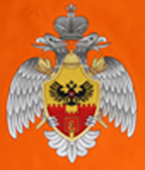 Приложение № 1К приказу ФАУ ДПО Краснодарский учебный центр ФПС от ____________ № _______Подписывая личную карточку слушателя, я подтверждаю ознакомление с Уставом, лицензией и документами регламентирующими образовательную деятельность ФАУ ДПО Краснодарский учебный центр ФПС.